Publicado en Barcelona el 27/07/2023 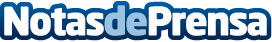 Sencast lanza nueva página web mediante las ayudas de los fondos europeos Next GenerationGracias a las ayudas del Kit Digital, la compañía estrena nueva página web con una interfaz renovada y más accesible. Con esta implementación, ha logrado mejorar la experiencia de navegación de los usuarios, mediante una interfaz más diáfana e interactivaDatos de contacto:Carlos937685249Nota de prensa publicada en: https://www.notasdeprensa.es/sencast-lanza-nueva-pagina-web-mediante-las Categorias: Marketing Cataluña E-Commerce Software Otros Servicios Digital http://www.notasdeprensa.es